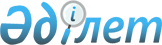 Об определении перечня должностей специалистов в области социального обеспечения, образования, культуры, спорта и ветеринарии, являющихся гражданскими служащими и работающих в сельской местности, имеющих право на повышенные не менее чем на двадцать пять процентов должностные оклады и тарифные ставки
					
			Утративший силу
			
			
		
					Постановление акимата Карасуского района Костанайской области от 14 апреля 2016 года № 77. Зарегистрировано Департаментом юстиции Костанайской области 19 мая 2016 года № 6382. Утратило силу постановлением акимата Карасуского района Костанайской области от 27 июня 2018 года № 92
      Сноска. Утратило силу постановлением акимата Карасуского района Костанайской области от 27.06.2018 № 92 (вводится в действие по истечении десяти календарных дней после дня его первого официального опубликования).

      В соответствии с пунктом 9 статьи 139 Трудового кодекса Республики Казахстан от 23 ноября 2015 года акимат Карасуского района ПОСТАНОВЛЯЕТ:

      1. Определить перечень должностей специалистов в области социального обеспечения, образования, культуры, спорта и ветеринарии, являющихся гражданскими служащими и работающих в сельской местности, имеющих право на повышенные не менее чем на двадцать пять процентов должностные оклады и тарифные ставки, за счет средств районного бюджета, согласно приложению к настоящему постановлению.

      2. Контроль за исполнением настоящего постановления возложить на заместителя акима Карасуского района по вопросам экономики, финансов, жилищно-коммунального хозяйства и строительства.

      3. Настоящее постановление вводится в действие по истечении десяти календарных дней после дня его первого официального опубликования и распространяется на отношения, возникшие с 1 января 2016 года.
      Секретарь Карасуского

      районного маслихата

      _______________С. Казиев

      14 апреля 2016 года Перечень должностей специалистов в области социального обеспечения, образования, культуры, спорта и ветеринарии, являющихся гражданскими служащими и работающих в сельской местности, имеющих право на повышенные не менее чем на двадцать пять процентов должностные оклады и тарифные ставки, за счет средств районного бюджета
      1. Должности специалистов социального обеспечения:

      1) руководитель центра занятости населения района;

      2) специалист центра занятости;

      3) социальный работник по уходу;

      4) консультант по социальной работе;

      2. Должности специалистов образования:

      1) учителя всех специальностей;

      2) руководитель и заместитель руководителя государственного учреждения и казенного предприятия;

      3) руководитель дошкольной организаций образования государственного учреждения и государственного казенного предприятия;

      4) учитель-дефектолог;

      5) логопед, учитель-логопед;

      6) социальный педагог;

      7) педагог-организатор;

      8) педагог дополнительного образования;

      9) педагог-психолог, психолог;

      10) воспитатель, мать-воспитатель;

      11) музыкальный руководитель;

      12) вожатый;

      13) инструктор по физкультуре;

      14) лаборант;

      15) руководитель методического кабинета, методист;

      16) медицинская сестра;

      7) диетическая сестра;

      18) хореограф;

      19) библиотекарь;

      20) заведующий библиотекой;

      21) преподаватель-организатор начальной военной подготовки.

      3. Должности специалистов культуры:

      1) руководитель государственного учреждения и государственного коммунального предприятия;

      2) Заместитель руководителя государственного учреждения и государственного коммунального предприятия;

      3) художественный руководитель

      4) художник;

      5) техники всех наименований;

      6) библиотекарь;

      7) библиограф;

      8) культорганизатор;

      9) аккомпаниатор;

      10) хореограф;

      11) методист;

      4. Должности специалистов спорта:

      1) руководитель государственного учреждения и казенного предприятия;

      2) заместитель руководителя государственного учреждения и казенного предприятия;

      3) тренер;

      4) методист;

      5. Должности специалистов ветеринарии:

      1) ветеринарный врач;

      2) ветеринарный фельдшер.
					© 2012. РГП на ПХВ «Институт законодательства и правовой информации Республики Казахстан» Министерства юстиции Республики Казахстан
				
      Аким Карасуского района

А. Шамшиев
Приложение
к постановлению акимата
от 14 апреля 2016 года
№ 77